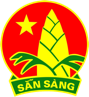 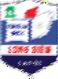 LIÊN ĐỘI TRƯỜNG THCS LONG BIÊNĐIỂM SƠ KẾT THI ĐUA TUẦN 3(Từ ngày 18/9 đến ngày 22/9 /2023)LỚPCH NỀ NẾP100 điểmHỌC TẬPĐIỂM CỘNGLỖI VI PHẠMTỔNG ĐIỂMXẾP THỨXẾP KHỐIKHEN NGỢI6A19731.43128.4311NHẤT KHỐI6A29949.61148.61166A310049.80149.8586A41004801481646A51005001502106A610049.80149.8586A7995001492106A81004801481646A999501149876A109449.66143.62836A119249.68141.62927A19949.61148.6111NHẤT KHỐI7A29749.83146.82347A310049.60149.6757A49849.82147.81827A59348.67141.62977A69749.63146.92257A79949.41148.41377A8975031472028A19949.81148.8101NHẤT KHỐI8A29945.81144.82538A310049.6+2NĐCR0151.6148A49648.64144.62728A59949.21148.21568A69901993348A799501149869A19450+2NĐCR6141241NHẤT KHỐI9A29035.410125.43239A39747.83144.82549A49849.82147.81829A5975031472069A69949.41148.41349A710050015026